Техническое задание к Договору – Счету:г. СевастопольOrganization, в лице Place Name действующий на основании ____________ именуемый в дальнейшем «Заказчик», с одной стороны, и ООО «Астрал Севастополь», в лице генерального директора Снежаны Вячеславовны Мягкой, действующей на основании Устава, именуемое в дальнейшем «Исполнитель», с другой стороны, составили настоящее Техническое задание (далее – «Техническое задание») и пришли к соглашению определить следующие условия оказания Услуг по Договору:Наименование оказываемых услуг: Покупка-продажа готового бизнеса.Сфера деятельности компании Заказчика:Количество предприятий необходимых ЗаказчикуТехнические требования к оказанию Услуг: Цель оказания Услуг: Покупка- продажа доли в обществе с ограниченной ответственностьюСроки оказания Услуг: По факту Предоставления документов Заказчиком в течение 5-ти рабочих дней. Вид оказываемых услуг: Формирования пакета документовУсловия оказания услуг: выезд к Заказчику , дистанционно .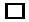 Порядок сдачи и приемки результатов: Акт оказания услуг.Консультация по порядку продажиОценка продаваемого бизнесаПроверка продаваемого предприятия на предмет обременений со стороны государственных и/или коммерческих организаций (залог, задолженность, арест имущества )Формирование пакета документов для нотариуса:Решения о продаже 100% предприятия илидоли в предприятииФормирование заявлений по формам Р13001 и Р14001Оплата гос. пошлиныДоговор купли/продажи долей участников в УК ООО;Документы и сведения, предоставляемые Заказчиком: Выписка из списка участников ООО;Устав общества;Договор об учреждении общества, решение единственного учредителя о создании общества (при отчуждении доли учредителем общества);Выписка из Единого государственного реестра юридических лиц, содержащая сведения о принадлежности лицу доли общества (не позднее 5 дней);Документ, подтверждающий принадлежность лицу доли общества (учредительный договор; нотариально удостоверенный договор о приобретении доли; документ, выражающий содержание сделки о приобретении доли, совершенной в простой письменной форме; свидетельство о праве на наследство; свидетельство о праве собственности на долю в общем имуществе супругов и т.п.);Документ общества, подтверждающий оплату доли отчуждающим её лицом;Отказы от преимущественного права на покупку доли участниками и самим ООО, если приобретение доли обществом предусмотрено уставом. Оферты участников.Паспорта покупателей и продавцов;Нотариальное согласие супруга на отчуждение доли общества или брачный договор, или подтверждение того, что доля была оплачена в период, когда участник не состоял в браке, или заявление об отсутствии зарегистрированного брака;Иные документы«СОГЛАСОВАНО»ЗАКАЗЧИКPlaceOrganization___________ /____________/«___» __________  20__г.«СОГЛАСОВАНО»ИСПОЛНИТЕЛЬГенеральный директор ООО «Астрал Севастополь»___________ /____________/«___» __________  20__г.